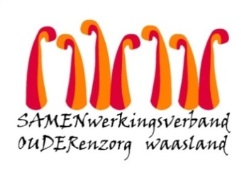 Nieuwsbrief WZC Hofstede  – 10 september 2020Beste familie, mantelzorger, 
In navolging van mijn mailtje vorige week vrijdag, bezorgen wij jullie vandaag graag onze bevraging over de bezoekregeling.  Het invullen kan vanop de computer, tablet of smartphone en neemt maar enkele minuten in beslag.  Een kleine moeite, maar voor ons van grote betekenis.Klik HIER om de bevraging te starten.  (Ctrl = klikken voor koppeling)Stuur deze mail gerust door naar familieleden of bezoekers die deze nieuwsbrief niet ontvangen of verwijs hen door naar onze nieuwsbrieven op www.samenouder.be Personen die geen toegang hebben tot internet, kunnen steeds een papieren exemplaar vragen. Hoe meer deelnemers, hoe beter beeld wij krijgen op jullie ervaringen en verwachtingen.Invullen kan tot en met dinsdag 15 september 2020.Met vriendelijke groet,Wegens het Hofstede zorgteamChristel Vande KerckhoveDagelijks verantwoordelijke